Lista de asistencia de la reunión de enlaces online.04 de junio 2018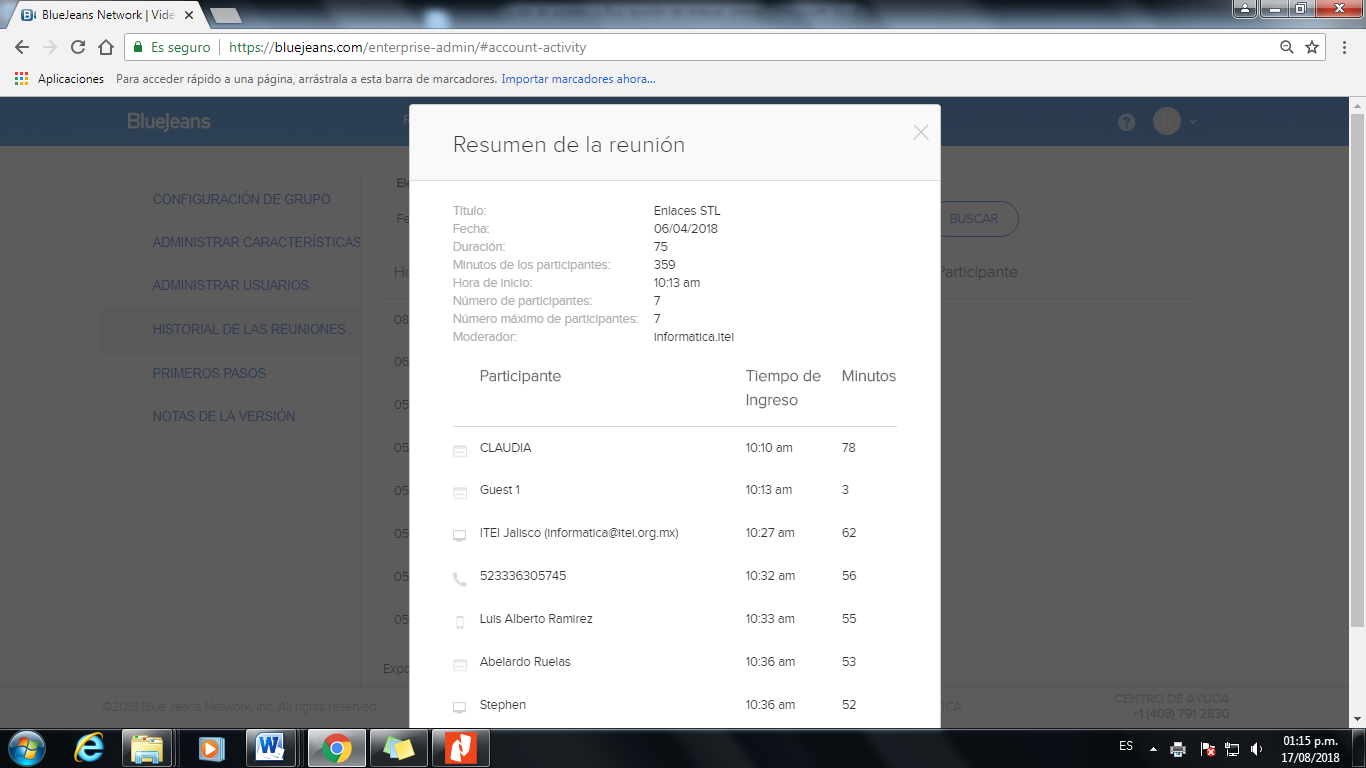 